Learning Journey overview Y2 2017-18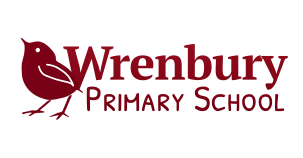 Autumn 2017Spring 2018Summer 2018Whole school themeTime travellersWhat would we do without books?Around the WorldTexts to lead learningOliver Twist Charles DickensDogger Shirley HughesQueen Victoria’s Bathing MachineTraction ManHome Carson EllisThe Little House Virginia Lee BurtonLighthouse Keepers LunchMatilda Roald DahlBears don’t read Emma Chichester ClarkWanted! Ralfy Rabbit, Book Burglar Emily MackenzieHow the Library (Not the Prince) Saved Rapunzel  Wendy MeddourPaddington Michael BondUp and Down the AndesThe Rainforest grew all aroundMe Llamo GabrielaMy world, your worldChildren like me Literacy(Planning Circles)Following the Y2 national curriculumUsing Babcock Spelling and grammar to support EGPSFollowing the Y2 national curriculumUsing Babcock Spelling and grammar to support EGPSFollowing the Y2 national curriculumUsing Babcock Spelling and grammar to support EGPSAuthor focusCharles DickensRoald DahlMichael BondNumeracyFollowing the Y2 national curriculumUsing White Rose hub and NCETM to lead teaching and learning and other resourcesFollowing the Y2 national curriculumUsing White Rose hub and NCETM to lead teaching and learning and other resourcesFollowing the Y2 national curriculumUsing White Rose hub and NCETM to lead teaching and learning and other resourcesScienceAcross the year, year 2 will look at and record seasonal changes – time lapseUse of everyday materials – identify and compare suitability of a variety of everyday materials. Find out how the shapes of solid objects can be changed by squashing, bending and twistingCreating link with toys and houses in Victorian times and modern dayLiving things and their habitats – explore and compare living things, the types of habitats different living things live in and simple food chains.Plants – growth of plants and what is needed in order to maintain healthy growthGrowing a sunflowerAnimals including humans – animals and humans have offspring which grow into adults, basic needs of animals and humans for survival, important of exercise, eating different food types and hygiene for humansCreating links and comparisons between Peru and UKHistoryA comparative study of the Victorians and nowComparing toys, clothes, education, houses, royal family Queen Victoria and Queen Elizabeth IIthe lives of significant individuals in the past who have contributed to national and international achievements. Some should be used to compare aspects of life in different periods for example, Elizabeth I and Queen VictoriaThe Great Fire of London and the Great Fires of Nantwichevents beyond living memory that are significant nationally or globally Samuel Pepys diaryThe Inca Empire - exploring the Inca empire, their way of life, their significance in Peru and a comparison to people in Nantwich/WrenburyMachu PicchuGeographyName, locate and identify the characteristics of the four countries and capital cities of the UK – identifying and comparing key human features – HOUSES, seaside - LlandudnoContinents and oceans around the worldUse of world maps, atlases and globes – travel guide, computer maps (algorhythms)Using simple compass directions to describe the location of features and routes on a mapLocal area study – comparison with Peru – human and physical geography comparison between Wrenbury and PeruCreate a simple map of the local area including key featuresIdentify seasonal and daily weather patterns in the United Kingdom and the location of hot and cold areas of the world in relation to the Equator and the North and South PolesArtArt form: painting and flower pressLS Lowry – landscapes with human figures as matchstick menJ. M. W. Turner – landscapes and watercoloursArt form:Hand lettering art – Lindsay Sherbondy, Ken Barber, Jessica Hische, Zachary Smith (the use of this art work on book covers)Using Natural resources to create letteringIllustrator – Hannah Davis – layering and microscopic patternsArt Form: Sculptures (clay /wood) – links to Peruvian sculpturesD&TCreating a Victorian toyCooking and Nutrition – understanding where food comes from Pop-up book of the Great Fire of London using  tea stained paper Textiles – weavingDesign and make panpipesCooking and nutrition – Peruvian food, designing and creating mealsComputer scienceElectronic game generation – scratchProgramming Bee Bot (Modern Toy)Internet safetyElectronic book – Scratch junior Story Planning (story bird)Crazy Character Algorithms (unplugged activity)Internet safetyWorld Map Logic (barefoot computing)Internet safetySkype – Peruvian rescue centre (RC contact)Music(Music Express to lead teaching and learning)GENRE: MUSICALSMusic from Oliver Twist
ME Units: Y2 TOYSExploring beatY2 WEATHERExploring SoundsGENRE: RENAISSANCE, BAROQUEME Units: Y2 STORY TIME Exploring SoundsY2 TRAVELExploring performanceGENRE: World musicME Unit: Y2 OUR LAND Exploring SoundsY2 SEASONSExploring pitchPeruvian instruments including panpipes REValues - ChristianityHope, Courage, Right and wrong: 2 greatest commandmentsPractices and ways of life - ChristianityReading the BibleDifferent genre in the BibleConcepts - ChristianityGod’s love in creationREBeliefs Teachings -ChristianityGiving and receiving at Christmas.Special people in Christianity Christmas Story (Hope Journey – Nov)Identity and belonging and diversityChristianityThe church as a community of peopleBeliefs and Teachings – JudaismObjects that remind Jews of faith-symbols badges Tallit; Tefillin and kippahPESkill: Bouncing, balancing and core strength buildingSport: Gymnastics and Netball/handballSkill: Running and kickingSport: Football and HockeySkill: Jumping, throwing and catchingSport: Athletics and multi-skillsPeruvian dancingFrenchPlaces, directions, the countryside, drinks, food, the zoo, actions and beach with Madame SharpePlaces, directions, the countryside, drinks, food, the zoo, actions and beach with Madame SharpePlaces, directions, the countryside, drinks, food, the zoo, actions and beach with Madame SharpePhilosophy for Children P4CShould schools be run like they were in the Victorian era?Would you rather have TV or books?UNCHR: Rights of the childArticle 29: Goals of educationChildren’s education should develop each child’s personality, talents and abilities to the fullest.Article 17: Children have the right to get information that isimportant to their health and well-being…Children should also have access to children’s books